    March 1, 2015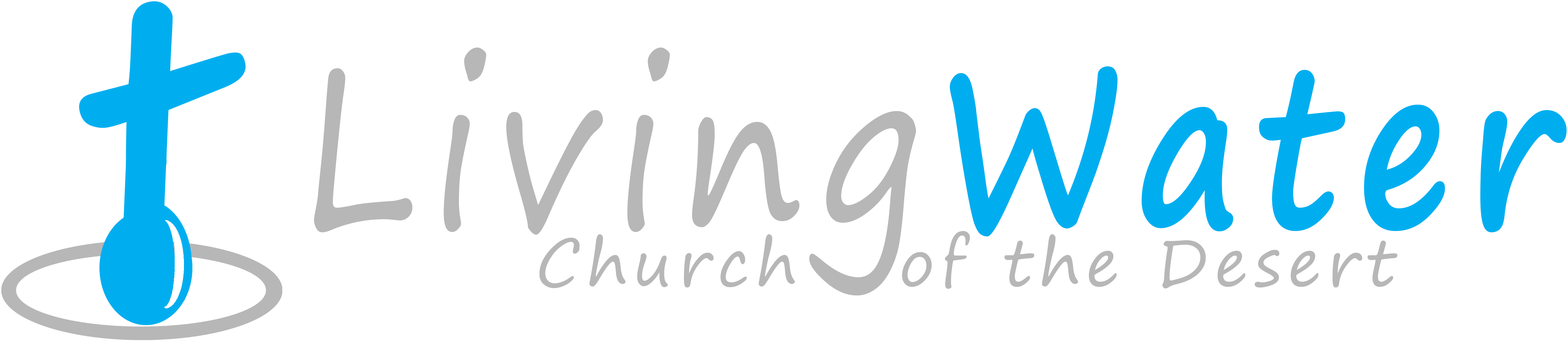 p r a y . e v a n g e l i z e . d i s c i p l e.Daniel's Vision of Christ  Bible TextDaniel chapter 7Key VersesDaniel 7:13-14	Key Word Ancient of Day-Jesus Christ 1. Daniel’s visions of four beasts.2. Daniel’s visions of Almighty.3. Daniel’s visions revealed to us.Come and Worship with us on WednesdayOn Feb. 4th, 2015Prayer at 6pm, Worship/Bible study & Youth Group at 7pmDID YOU KNOW:The new Christian life described by Peter includes:1. The new spiritual garment in Christ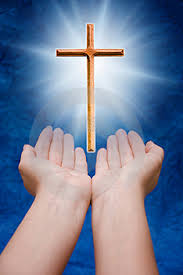 2. The new spiritual supplies in Christ.3. The new spiritual growth   in Christ.4. The new spiritual stones    in Christ.5. The new spiritual houses   in Christ.6. The new spiritual worship in Christ.7. The new spiritual sacrifice in Christ. 8. The new spiritual victory   in Christ. Thursday-   Come and join us for Downtown Evangelism at 7pm                         at the Sonny Bono Statue.Friday -       Fasting day for our church (morning to noon or sundown).Saturday -   At 10:05 turn your radios to Joy 92 for a message from Living Water                        Church.  Prayer meeting at 11am, Church Cleaning at 12am.Sunday -      Prayer at 9am.  Service at 10am.Discipleship: Multiply Yourself in 2015    Daniel impacted millions of people with the good news about the God of Abraham, Isaac and Jacob both in the Babylonian Empire and the Persian Empire.Nebuchadnezzar and Darius made powerful declaration to all nations and languages and tribes about the living God. Remember, God's plan is the same for us, even if we may not reach millions of people.Daniel's Multiplication:1. It is God's plan for every believer2. It is included in Daniel, chapter twelve.  3. There were no Radio stations in Daniel's time 4. There were no TV's stations in Daniel's time5. Daniel gave himself to diligent prayer. 6. Daniel served the kings and got favor7. Daniel was filled with faith and God's vision8. Daniel was ready to die for the Living God.9. All Persians heard about the Living God.Are you led by the Spirit? (From Romans chapter 8)                    1. The spiritual mind satisfies the Spirit. 8:52. The spiritual mind produces life 8:63. The spiritual mind lives in peace.  8:64. The spiritual mind lives by the Spirit .8:55. The spiritual mind leads to righteousness. 8:106 .The spiritual mind feeds on the Word. 7. The spiritual mind is renewed daily. Rom. 12:2If you have any questions feel free to contact Pastor George or Lucia.5000 Calle San Raphael #c5Palm Springs, CA 92264(760) 898-5848Find us on Facebook     